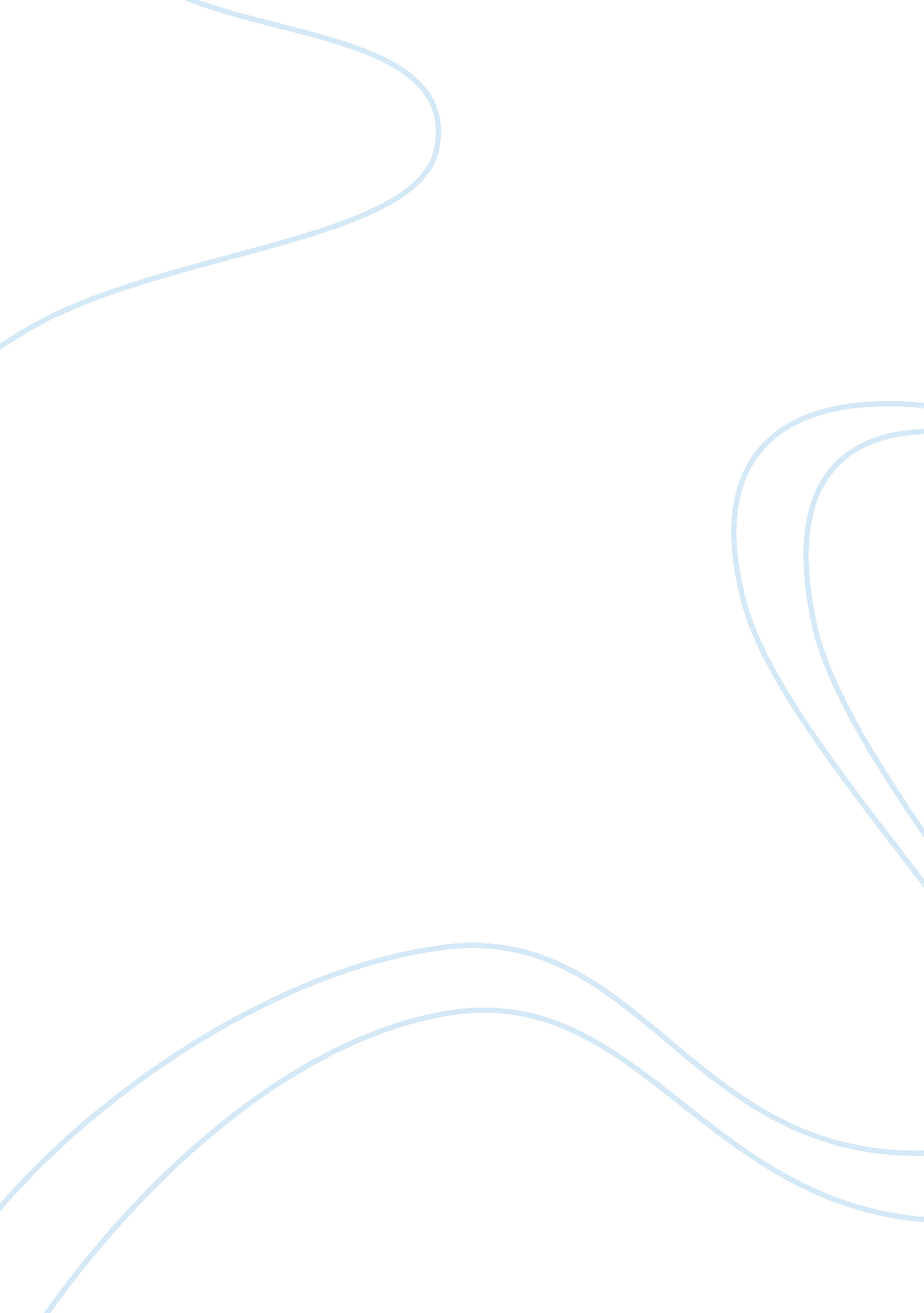 Literature review on ethics in business and construction industries essayBusiness, Industries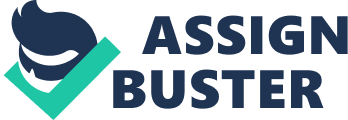 Table OF CONTENTSAbstraction Introduction LITERATURE REVIEW – certain literature reappraisal on moralss related publications building direction and economic sciences subject and in concern moralss RESEARCH METHODOLOGY – Discussing on methodological analysis including justification and informations aggregation and analysis techniques DATA COLLECTION DATA ANALYSIS RESULTS/SOLUTIONS – Discuss consequences on their reading CONCLUSION – decision is in the signifier of recommendation Recommendation Mentions Introduction The building industry is known as the most fallacious industry around the universe supplying the great place for ethical issues, with its low-price attack, barbarous competition and paper-thin borders. This industry is measured to be one of the most vulnerable to unethical patterns because it involves big capital investings, supplying immense graduated table chances for rent backdown and besides as investings that normally can’t be rearranged after executing. Unethical patterns can take topographic point in all the phases of a building undertaking, throughout be aftering & A ; design, pre-qualification & A ; stamp, undertaking execution & A ; operation and care. These patterns can consequence in undertakings which when executed are considered non necessary, inappropriate, sheathing complex constituents, dearly-won or delinquent. Bid-rigging is one of the major issues in the building industry. The competition committee of South Africa is presently oppugning supposed conniving tendering and anti-competitive behaviour related with undertakings allied with the building of football bowls, route and rail substructure for 2010 FIFA Soccer World Cup. The committee is look intoing 65 alleged collusive tendering instances in the building sector affecting about 70 undertakings valued at R29bn. The consequences of unethical patterns have lasting impact negative to building and technology companies such as tendering insecurity, wasted stamp disbursals, economic harm, increased undertakings costs, illegal prosecutions, blackmail, blacklisting, mulcts and bad reputational hazard. The concern of professional moralss has sparked enthusiastic issues and realistic treatments between the general populace and there is lifting demand by people for better ethical patterns and a civilised behaviour in the building industry. In the face of it scope and catholicity, the building industry is often cited as overwhelmed with transplant and misconducts. Regular issues highlighted are of safety, tendering patterns, hapless quality of building work, fraud, payment sufferings and public duty for money used up on public installations and substructure. Ethical jobs in the building industry non merely concern corruptness and graft but besides dissension of involvement and conniving tendering. Transparency International ( 2005 ) shows how corruptness can lug up to 25 % to cost of public catching, bring forthing waste of public resources, missed development opportunities, and uneven environment for the industry. The statistics besides show that the degree of corruptness is advanced in building than any other division of the economic system. Unethical behaviour by the building industry parties influences the quality of undertakings. Increase in ethical behaviour will see a important bend down in the quality of undertaking presentation as verified by statistics from the building sites. One survey found that deficiency of quality direction involves hapless review programmes, deficiency of safety larning programmes, hapless safety policies and hazardous working ways as the chief ground behind these statics. With the addition of unethical jobs in the edifice field, constructing contractors have been seen as the chief job and responsible for the weakness that happen in the industry. Most of the undertakings that have been completed successfully has stood the trial of clip without any weakness are disregarded by media when describing the imperfect undertakings. Additional, it is usually forgotten that there are 2 other chief functions, the advisers and the client, who are besides lending factors responsible for the failing undertakings. The focal point of old research into moralss has been on developing codifications of behavior for the industry. This research goes farther in turn toing the inquiry of why codifications are hard to implement. It looks at the complexness of ethical issues and the obstructions forestalling the pattern of codifications and moralss in existent industry scenes. Workshops conducted exposed some of the complexness of pattern that operates in the industry from the practitioners’ position. Literature Review Different books have revealed that the most unethical behaviour in the building field is in the signifier of unjust behavior, sloppiness, dissension of involvement, bid-rigging, dishonest and graft. There are several grounds why the professionals are caught up in unethical patterns. It may be because of missing legislative enforcement, cultural alterations, barbarous competition, lacking of ethical acquisition and high troubles of building work. Vee and Skitmore ( 2003 ) have classified unethical patterns into 4 common types of actions which are collusion, unjust behavior, struggle of involvement, graft and fraud. There are few subdivisions in the literature reappraisal. Unfair behavior Unfair behavior may take topographic point in concern patterns ( unjust concern pattern ) , in contracts ( unjust contract footings ) , in staff demotion/dismissal/promotion ( unjust labour patterns ) and competition ( unjust competition ) . The undermentioned characteristics of unjust behavior are been seen No ability to discourse footings of the contract Insufficient revelations of appropriate and of import trade which the weaker party should cognize of before come ining the contract Insufficient and unsure revelation of of import footings of the contract, largely those which weighted against the weaker portion The chief parties seek to differ the nature of a go oning relationship so that it is more favorable to them but which influence the capableness of the weaker party When statements do happen there is frequently no market sensitive, fast and inexpensive technique of settling them. Even where such engagements do be, there is deficiency of enthusiasm by weaker parties to entree & A ; remedial act through fright of retaliation Vee and Skitmore ( 2003 ) combined dishonesty and unfairness. It could be disputed that dishonesty signifier illegal actions and is hence more appropriately associated to fraud. Some instances quoted by Vee and Skitmore ( 2003 ) as being unjust include events by authorities bureaus. Events such as unjust tendering rating method, the procedure of re-tendering and shopping for monetary values after stamps have closed, besides make it hard for private sectors to vie. Further instances connected to professional fees, such as when the clients are non paying fees for the advisers none payments after prosecuting their services. The type of ailment is easier to avoid if advisers employ defensive contractual schemes, thereby assisting to distinguish between concern patterns that are illegal and those that unjust. Negligence is carelessness ( Allen 1990, p. 794 ) . Efficiently, this would be non a success to utilize the degree of attention considered logically warranted by circumstance, this consequences in an unplanned hurt to another party. Negligent professionals ignore the class of action which is in the clients best concentration. Conflict of involvement 